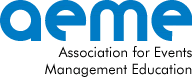 New Horizons: Working Together for a Brighter FutureIt is widely agreed that stakeholders have a significant impact on event development and success. Research is beginning to emerge into how events engage with stakeholders but this is still a relatively new area of study. From internal team and volunteer relationships to media and sponsor partnerships, from audience and participants to performers and suppliers, events connect a plethora of stakeholders, each requiring management and communication.   This complex web and the challenges of operating in that environment are being explored through multiple research routes and includes wider topics such as events strategy, experience design, communications planning, team development and operational management.   This theme also connects with wider strategic   opportunities and challenges around sustainability, accessibility, forecasting and leadership.  Forum sub-themes:  Engaging stakeholders in the digital space Stakeholders for virtual events International approaches to event stakeholder engagement Event stakeholder feedback and evaluation Event stakeholder research Students as event stakeholdersEvent stakeholder-focused teaching The future of event stakeholder engagement Event stakeholder response to covid-19 pandemic and impact on attendance/engagement Rebuilding the event sector Events as a regenerative economy Expectation management and contracting in eventsGrowth and innovation in eventsEvent social sustainability Engaging minority stakeholders in eventsBlack Lives Matter: what happens now – how can events support anti-racism work?Building social capital through eventsEquality, or lack thereof? ​Paper submission deadline: 5 May 2022 Conference schedule will be confirmed by 31 May 2022.LINK TO AEME FORUM 2022 Website:https://mypad.northampton.ac.uk/aemeforum2022/ 